ПРИЛОЖЕНИЯПриложение №1Карточка виза.Приложение № 2Ребус «Пустыня»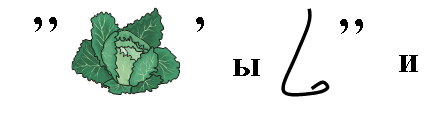 Приложение № 3Карта родины комнатных растений.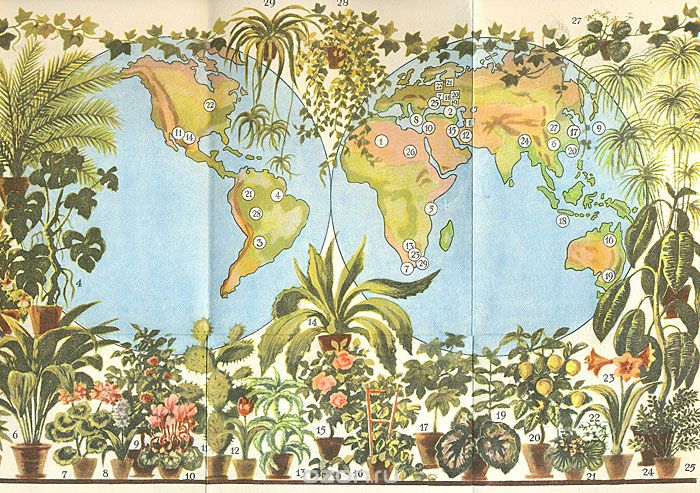 ВИЗА                                                            Имя ____________________________ВИЗА                                                            Имя ____________________________ВИЗА                                                            Имя ____________________________ВИЗА                                                            Имя ____________________________ВИЗА                                                            Имя ____________________________ВИЗА                                                            Имя ____________________________ВИЗА                                                            Имя ____________________________ВИЗА                                                            Имя ____________________________ВИЗА                                                            Имя ____________________________ВИЗА                                                            Имя ____________________________1.2.3.4.5.6.7.8.9.10.